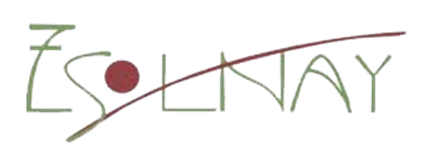 Szakmamegújító képzésKépzési program5 1013 23 06	Szakács szaktechnikusA szakirányú képzés 100%-ban a duális képzőhelyen valósul meg.Képzési idő: 800 óraIskolai előképzettség: érettségi és a vendéglátás területén szerzett képesítő végzettségBeiskolázás felétele: munkáltatói nyilatkozat a foglalkoztatásrólAz előrehaladás ellenőrzése, értékelés:Iskolánk a képzési idő alatt két alkalommal az addig elsajátított ismeretekről beszámoltatja a hallgatókat. A beszámoltatás módja tantárgyanként történik:elektronikus tesztek kitöltésével (pl.: redmenta feladatsorok)számolást igénylő tantárgy esetén írásbeli feladatlapgyakorlati tevékenységhez kapcsolódó ismeretből a duális oktató által készített írásbeli értékelésA beszámoltatás pontos időpontját az iskola határozza meg, a duális képző előzetes értesítése mellett.A beszámolás eredménye a kréta naplóban érdemjegy formájában jelenik meg. A képzés folytatható eredménytelen (elégtelen) beszámolást követően is. A tantárgyi értékelés:duális oktatói értékelés folyamatosan, a kréta rendszerbeniskolai értékelés a két mérő időpontban. (az érdemjegy 200%-os súllyal kerül beszámításra a tanulmányi időszak alatt)Vizsgára az a hallgató bocsátható, aki a képzési idő végére valamennyi tantárgyból zárójegyként legalább elégséges osztályzatot kapott.Szakirányú képzés helyi programjaElőkészítés és élelmiszer-feldolgozás tantárgy 77 óraA tantárgy tanításának fő céljaA tantárgy tanításának célja, hogy a tanuló képes legyen azonosítani, csoportosítani a konyhában használatos alapanyagokat és eszközöket, és megtanulja helyesen alkalmazni azokat. Össze tudja állítani az alapkészítményeket a megismert anyagok, eszközök és technológiák felhasználásával.A tantárgy témakörei1 – 4 hónap ismeretei:ElőkészítésA tanuló megtanulja felismerni, csoportosítani a növényi és állati eredetű élelmiszereket. Megérti az idényszerűség fontosságát zöldségek és gyümölcsök esetében. Megismeri az előkészítés műveleti sorrendjét (válogatás, száraz és nedves tisztítás, darabolás). Megtanulja a lehető leggyorsabban felhasználni az előkészített alapanyagokat. Elsajátítja a darabolás, filézés, csontozás, rostirány fogalmát és technikáját vágóállatok, szárnyasok, halak esetében.Alapműveletek, fűszerezés, ízesítésA tanuló megismeri és megtanulja alkalmazni a következő eljárásokat:Felületkezelés: fényezés, áthúzás, bevonás, dermesztésÉlvezeti érték növelése: ízesítés, fűszerezés, színezés, tisztítás, derítés, parírozás, lehabozás, szűrésFormaadás: kiszúrás, lepréselés, sajtolás, szeletelés, darabolás, passzírozás, kiszaggatás,sodrás, fonás, dresszírozásLazítás: járulékos anyaggal, zsiradékkal, levegőbevitellel, egyéb mechanikai útonÖsszeállítás: töltés, kikeverés, összekeverés, gyúrás, lerakás, rétegezésFűszerezés, ízesítés: bouquetgarni, fűszerzacskó, friss fűszernövények használata, sózás(sófajták), édesítés, savasítás, ízesítő keverékek (sofrito, mirepoix, persillade)Alaplevek, rövid levek, kivonatok és pecsenyelevekA tanuló megismeri a világos és barna alaplevek fajtáit. Megtanulja, hogy a hasonló technológiával készülő híg levesekhez képest a világos és barna alaplevek esetében jelentősen kevesebb sót és fűszereket használjon, mert a későbbi felhasználás miatt (beforralás, koncentrálás) ezek az ízek felerősödnek.Barna alaplevek (borjú, marha, sertés, kacsa, liba, vad) esetén a főzést megelőzően elvégez egy erőteljes pirítást, ezzel megadja a későbbi barna színt. Tisztában van vele, hogy ezeknél a leveknél hosszabb főzési idő szükséges. A világos alaplevet (csirke, zöldség, hal) rövidebb főzési idővel készíti.AlapkészítményekA tanuló megismeri és megtanulja előállítani a következő alapkészítményeket:Hidegen és melegen kevert fűszervajakMáj- és húsfarce-okNyers és főtt páclé vadakhoz, valamint citromalapú aromatikus készítmények elsősorban világos húsokhoz, halakhoz, zöldségekhez és gyümölcsökhöz (marinálás)Egyszerű gyúrt tészta (sokoldalú felhasználhatóság, pl. levesbetét, köret) Duxelles (gombapép, ízesítésre és burkolásra használják)Muszlin (világos, tejszínes hús- vagy halemulzió, amelyet töltelékként, habgaluskaként hasznosítanak)Sűrítési eljárásokA tanuló megismeri és megtanulja elkészíteni, önállóan használni a különböző sűrítési eljárásokat:Liszttel: rántások, lisztszórás, habarás, beurremanie és szárazon pirított liszttelKeményítőkkelRouxszal, agaragarral, xantánnal (figyelve ezek eltérő tulajdonságaira)Ételek saját anyagávalTejtermékkel (tejföl, tejszín, vaj)Zsemlemorzsával, kenyérrelBurgonyávalBundázási eljárásokA tanuló megismeri és megtanulja használni az alapvető bundázási eljárásokat:Natúr, bécsi, párizsi, Orly, tempura, bortésztaMártásokA tanuló megismeri és megtanulja elkészíteni a mártásokat, illetve használatukat, szerepüket az étkezés rendjében:Francia alapmártások és a belőlük képzett mártásokEmulziós mártások (és az ezek készítéséhez szükséges speciális technológiák)Hideg mártásokEgyéb meleg mártások5 – 8 hónap ismereteiTöltelékáruk (kolbászok, terrine-ek, pástétomok, galantinok)A tanuló megismeri és megtanulja elkészíteni, illetve használni a különféle konyhai húské-szítményeket:Kolbászok, hurkákGalantinok, ballotinePástétomokTerrine-ekPékáruk és cukrászati alaptésztákA tanuló megérti az élesztő és a kovász működését és használatát. Megtanulja összeállítani és készre sütni az alaptésztákat. Elsajátítja a kelt, omlós, kevert és égetett tészták készítését, valamint a kiflik és egyszerűbb kenyerek készítését kovász segítségével.Savanyítás, tartósításA tanuló megérti a savanyítás metódusát. Megtanul savanyított zöldségeket és gyümölcsöket készíteni, rövid és hosszú eltarthatósággal.Konyhai berendezések, gépek ismerete, kezelése, programozása tantárgy 55 óraA tantárgy tanításának fő céljaA tantárgy tanításának fő célja, hogy a tanuló megismerje, készségszinten, biztonságosan tudja használni a konyhában található eszközöket és gépeket. Szükség szerint képes legyen programozni, illetve kihasználni e berendezések adta lehetőségeket.A tantárgy témakörei1 – 4 hónap ismeretei:KéziszerszámokA tanuló megismeri a kéziszerszámok szakszerű használatát, tisztításuk és karbantartásuk szabályait, megtanul kést élezni. Képessé válik a húsdaráló, a kutter és más egyszerűbb gépek üzembiztos szét- és összeszerelésére, valamint megtanul gondoskodni ezek szakszerű tisztántartásáról és tárolásáról.Hűtő- és fagyasztóberendezésekA tanuló megismeri a hűtő- és fagyasztóberendezések működési elvét, megtanulja kezelni és szükség esetén programozni a fagyasztó- és sokkolókészülékeket.Főző- és sütőberendezésekA tanuló megismeri a különböző elven működő hőközlő berendezéseket, villany- és gázüzemű sütőket, és képes lesz rendeltetésszerűen használni, valamint tisztántartani ezeket. Megtanulja kezelni és adott esetben programozni e készülékeket (pl. sütőkemencék, indukciós főzőlapok, kombipárolók, mikrohullámú sütők, főzőüstök, kerámialapos tűzhelyek, gáztűzhelyek, francia tűzhelyek).Egyéb berendezések és gépekA tanuló megismeri és megtanulja biztonságosan használni a napjainkban mind gyakrabban alkalmazott digitális konyhai gépeket és berendezéseket.Ajánlás:Pacojet: a tanuló megtanulja digitálisan programozni a gépet annak függvényében, hogy sorbe-t, fagylaltot, jégkrémet, mousse-t, habot vagy mártásalapot kell készítenie.Termomixer: képes lesz beprogramozni komplex feladatot, feladatsort: pl. gyúrás, aprítás, dagasztás, kelesztés, turmixolás és hőkezelés.Szárító- és aszalóberendezés: megtanulja programozni a nedvességtartalom csökkentésére alkalmas berendezést.VarioCooking Center: a legösszetettebb programozási feladatott igénylő berendezést is képes lesz beállítani és használni.Sous Vide Runner: az élelmiszerbiztonsági szabályok szigorú betartása mellett képes lesz programozni és használni a sous vide berendezést.5 – 8. hónap ismeretei:Karbantartási és üzemeltetési ismeretekA tantárgy elsajátítását követően a tanuló átfogó ismeretekkel fog rendelkezni a használatban lévő gépek és berendezések beüzemelési, karbantartási és programozási folyamatairól. Gőzpároló esetében például megtanulja az alábbiakat:Üzembe helyezés előtti ellenőrzés a berendezés és használója biztonsága érdekében, a tűz és balesetvédelmi szempontok figyelembevételévelNapi tisztítás és ápolás, gépi program és kézi tisztító-, illetve ápolószerek, eszközöksegítségévelA készülék funkcionális elemeiGőzgenerátor vízkőmentesítéseGőzfúvóka vízkőmentesítéseGőzgenerátor ürítéseSelfCookingControl üzemmódElőmelegítés funkcióCool down programMunkavégzés maghőmérséklet-érzékelővelÉtelkészítés-technológiai ismeretek tantárgy 172 óraA tantárgy tanításának fő céljaA tantárgy tanításának fő célja, hogy a tanuló megismerje a konyhatechnológiákat, és korábban megszerzett alapanyag-ismereteire támaszkodva képes legyen beazonosítani, hogy melyik élelmiszerből melyik technológiával lehet előállítani a legnagyobb élvezeti értéket. Tudjon komplex, több komponensű ételeket és az ételekből menüsorokat készíteni, szem előtt tartva a szezonalitást, az egyéni igényeket, betartva a higiéniai és technológiai szabályokat. További cél, hogy munkája során a tanuló képes legyen figyelembe venni a gazdaságossági szempontokat, törekedjen a fejlődésre, és tudjon csapatban dolgozni.A tantárgy témakörei1 – 4 hónap ismeretei:FőzésA tanuló elsajátítja a főzés formáit és képes lesz alkalmazni azokat. Megtanulja elkészíteni a főzési technológiákhoz kapcsolódó ételeket és/vagy ételkiegészítőket, továbbá figyelembe venni a felhasznált alapanyag és technológia kapcsolatát.Ajánlás:Forralás: tészták, levesbetétek, köretekGyöngyöző forralás: húslevesek, erőlevesekKíméletes forralás: főzelékek, krémlevesek, összetett levesek, sűrített levesekPosírozás: bevert tojásBeforralás: fűszerkivonatokForrázás: paradicsomhámozás, csontok forrázásaBlansírozás: zöldségek előfőzéseFőzés zárt térben: hőkezelés kuktában, pl. hüvelyesek eseténGőzölésA tanuló megismeri a gőzölés közvetett és közvetlen formáját, be tudja azonosítani, hogy melyik készítménynél melyik a megfelelő technológia. Megtanulja kezelni, programozni a gőzöléshez szükséges gépeket. Ez az eljárás az egyik legkíméletesebb hőközlési forma, ez adja a legteljesebb és tisztább ízeket. Kiválóan alkalmas a könnyű rostszerkezetű élelmiszerek puhítására. Nagyon jól használható kímélő táplálkozást igénylő vendégek étkeztetésénél.Ajánlás:Közvetlen gőzölés: harcsafilé, zöldségekKözvetett gőzölés: felfújtakPárolásA tanuló elsajátítja a párolási technikákat. Megérti az elősütés, a rövid és hosszú párolólé fogalmát. Megtanulja kiválasztani, hogy az eltérő párolási formák mely vágóállat, hal vagy szárnyas mely húsrészének elkészítéséhez alkalmasak.Ajánlás:Egyszerű (együtemű) párolás:Halak (rövid lében)GyümölcsökÖsszetett párolások:HússzeletekNagyobb darab húsok (brezírozás, poelle)Apró húsok, pörköltekSütés I.A tanuló megismeri a nyílt és zárt térben történő hőkőzlések gyakorlatát és megtanulja alkalmazni azokat. Kiválasztja a felhasználandó alapanyaghoz és a készítendő ételhez legjobban illő technológiát.Nyílt légtérű sütések:Nyárson sütés: jellemzően egész állat (csirke, bárány, malac) sütése parázs vagy faszén felett, speciális esetben tészta pl. kürtöskalács sütéseRoston sütés: frissensütéssel készíthető húsok, halak és zöldségek rostlapon, rostélyon vagy japán grillen (Hibachi) történő sütéseSerpenyőben, kevés forró zsiradékban sütés (szotírozás): natúr steakek, lisztbe forgatott halak és panírozott húsok sütésePirítás: kisebb szeletre vagy apróbb darabokra vágott húsok, zöldségek gyors, magas hőmérsékleten történő elkészítése kevés zsiradékkal, szárazon vagy szakácsfáklyávalSugárzó hővel történő sütés (szalamder): erős pörzsanyag-képződéssel járó hőkezelés, célja a felületi pirultság elérése, pl. mártás rásütése valamire vagy konfitálás utáni pörzsanyagképzésBő olajban sütés (frittírozás): ropogós külső és szaftos, krémes belső állag elérése halaknál, zöldségeknél (burgonya, gyökérzöldségek, fűszernövények), tésztáknál (pl. fánkok), ropogósok, bundázott alapanyagok (sör- vagy bortésztába mártott húsok, zöldségek, gyümölcsök) esetén5 – 8. hónap ismeretei:Sütés II.Zárt légterű sütések (sütőben, kemencében, kombipárolóban és Josperben):Egészben vagy nagyobb darabban készített húsokÖsszesütött zöldség- vagy tésztaételek (pl. burgonyagratin, lasagne)Édes vagy sós tészták (pl. aranygaluska, kenyér, pékáru)Melegen füstölésSerpenyőben elkezdett sütés befejezéseA tanuló megtanulja beállítani a kombipárolón a páratartalmat és a légkeverést, illetve annak intenzitását, valamint elsajátítja az éjszakai sütési módot.Különleges technológiákA tanuló megismeri és megtanulja használni az alábbi technológiákat:Konfitálás: húsok saját zsírjukban, zöldségek vajban vagy olajban, lassú, alacsony hőmérsékleten történő sütése. Húsok esetben ugyanezzel a zsiradékkal tartósítani lehet az elkészített élelmiszereket. Leginkább kacsa, liba, sertés, ritkább esetben hal, zöldségek közül pedig hüvelyesek elkészítésére alkalmas technika.Sous vide: rendkívül nagy technológiai pontosságot igénylő hőközlés. Az alapanyagot vagy alapanyagokat először vákuumfóliázzák, utána pontosan megtartott hőmérséklet mellett meghatározott ideig főzik.Marinálás: savas környezetben történő fehérjeátalakítás. Halaknál és könnyebb rostozatú húsoknál alkalmazzák.Füstölés: hideg vagy meleg füstölés, jellegzetes ízzel és állaggal járó technológia, amely nem minden alapanyaghoz illik.9 – 12. hónap ismeretei:CukrászatA tanuló megismeri és megtanulja kombinálni a különféle éttermi cukrásztechnológiákat. Megismeri a tányérdesszertek lehetséges összetevőit, és képessé válik ezeket kombinálva komplex tányérdesszertet alkotni. Elsajátítja az alábbiakat:Tésztakészítési technológiák (gyúrt és kevert omlós, élesztős, leveles, forrázott, felvert, kevert, húzott, túrós és burgonyás tészták)Alapkrémek és alapkrémekből ízesített krémek készítéseGyümölcskészítmények (pürék, zselék, töltelékek) készítéseÉdes és sós töltelékek összeállításaHabok (mousse, habosított ganache, espuma) készítéseA fagylaltkészítés alapjai és a fagylaltfajták (fagylalt, parfé, sorbet, granita)Édes felfújtak, pudingok készítéseMártások, öntetek készítéseSpeciális ételek (mentes, kímélő)A tanuló képessé válik arra, hogy ételeket és menüket hozzon létre a speciális igényekkel érkező vendégek számára. Megismeri a kímélő és a mentes táplálkozáshoz szükséges alapanyagokat és technológiákat.Ételkészítés árukosárbólA tanuló az eddig megszerzett tudását felhasználva a rendelkezésére álló alapanyagokból megalkot egy legalább háromfogásos menüsort, amelyben bemutatja kreativitását, alapanyag-ismeretét és technológiai tudását. Mindezt higiénikusan, precízen, önmagára és környezetére is igényes formában teszi. Szóban is be tudja mutatni az általa elkészített menüt.Ételek tálalása tantárgy 50 óraA tantárgy tanításának fő céljaA témakörök elsajátítását követően a tanuló ismeri a tálalási formákat, a tálalóeszközöket és a tálalás szabályait. Érti a szezonalitás fogalmát, ismeri a szezonokhoz köthető jellegzetes élelmiszereket és technológiákat. Képes rendezvényi menük összeállítására és a feladathoz tartozó egyéb tevékenységekre, kalkuláció összeállítására és átszámolására. Ismeri a nemzetközi konyhákat, képes ötletet meríteni az ott használt technológiákból. Képes megtervezni, minden szempontot figyelembe véve összeállítani egy büféasztal kínálatát.A tantárgy témakörei5 – 8. hónap ismeretei:Alapvető tálalási formák, lehetőségekA témakör elsajátítását követően a tanuló:Ismeri a tálalóeszközöket, tányérokat, tálakat, kiegészítőket és a tálalási szabályokat. Figyel, hogy a húsok szeletelésénél, darabolásánál a rostirányra merőlegesen alkalmazza a vágásokat. Rendezetten és arányosan tálalja a fogás fő motívumát, a köretet, a mártást és a kiegészítőket. Képes tálalási időrendben meghatározni a rendelésekben szereplő tételeket.Ismeri és alkalmazza a tálalási módokat. Tisztában van a díszítés szabályaival és a díszítőelemek, -anyagok tulajdonságával, szerepével.Ismeri a tányért melegen tartó berendezések működését és tudja kezelni azokat. Kiválasztja az elkészült étel, fogás jellegének, méretének megfelelő tányért, tálat és tálalóeszközt. Fokozottan ügyel a tisztaságra, a tálalt étel és tányér, tál hőmérsékletére. Ismeri a szervizmódokat és azok kellékeit. Tudja, miként kell esztétikusan elhelyezni az elkészült fogást a tányéron, tálon. Ízlésesen, kreatívan készíti el, „megkomponálja” a tálat.Szezonális alapanyagok használataA témakör elsajátítását követően a tanuló:Meghatározza a szezonnak megfelelő alapanyagokat, és ezeket be tudja építeni az üzlet kínálatába. Ismeri és tudatosan használja az adott élelmiszertípusnak leginkább megfelelő elő- Heti menük összeállításaA témakör elsajátítását követően a tanuló:Összeállítja a heti menüt, figyelembe veszi és szakszerűen kezeli a felmerülő ételallergiákat. Képes diatetikus szemlélettel gondolkodni és a menüt ennek megfelelően alakítja ki.Kiválasztja és használja a szezonális alapanyagokat.Alkalmi menük összeállításaA témakör elsajátítását követően a tanuló:Bármilyen rendezvényre képes összeállítani a menüt, figyelembe véve az összes felmerülő speciális igényt. Szem előtt tartja a résztvevők és a megrendelők kéréseit. Figyel a szezonalitásra, ajánlatot tesz különböző variációkra.9 – 12. hó ismeretei:Rendezvényekkel kapcsolatos teendőkA témakör elsajátítását követően a tanuló:Képes lebonyolítani egy rendezvény konyhai feladatkörét, megszervezni a catering konyhára eső részét. Átlátja a logisztikai lehetőségeket. Dokumentációt készít és kezel. Beosztottjait irányítja, koordinálja a feladatokat, kapcsolatot tart a különböző társrészlegekkel, megfogalmazza az elvárásokat és legjobb tudása szerint igyekszik megfelelni azoknak.Nemzetközi ételismeretA témakör elsajátítását követően a tanuló:Ismeri a jelentős nemzetközi konyhák speciális vagy éppen hagyományos alapanyagait, kész fogásait és elkészítésük technológiáit. Mindezeket tudja alkalmazni, szükség esetén változtatás nélkül vagy alakítva a felmerülő igényekhez és lehetőségekhez.Büfé összeállítása és tálalásaA témakör elsajátítását követően a tanuló:Igény szerint megtervezi, létrehozza a büféasztalos étkezést, figyelembe veszi és összehangolja a konyha kapacitását, a szezonalitást és a vendégkör összetételét, valamint a speciális kéréseket. Felépíti a büfét, folyamatosan gondoskodik az utánpótlásról, az étkezés végével visszaállítja az eredeti állapotot.Kalkuláció összeállításaA témakör elsajátítását követően a tanuló:A rendelkezésre álló kalkulációkat képes pontosan átváltani az éppen szükséges menühöz, rendezvényhez, képes logikus változtatásokat végrehajtani, ha a szezonalitás vagy a vendégek igényei úgy kívánják meg. Új étel esetén képes a tételeket rögzíteni manuálisan vagy digitálisan.Anyaggazdálkodás, adminisztráció, elszámoltatás tantárgy 85 óraA tantárgy tanításának fő céljaA tantárgy tanításának célja, hogy a tanuló képes legyen az alapanyagok szakszerű átvételére, raktározására, az élelmiszer- és árukészlet ellenőrzésére. Ki tudja számítani az adott termék anyagfelhasználását, valamint az adott termék elkészítéséhez szükséges vételezési és rendelési mennyiséget. Ki tudja tölteni a szükséges bizonylatokat, és ezeket a teendőket képes legyen beépíteni a mindennapi munkavégzésébe. és elkészítési technológiátA tantárgy témakörei1 – 4 hónap ismeretei:ÁruátvételA témakör elsajátítását követően a tanuló:Használja az alapozó képzésben elsajátított mérési, számlálási, mérleghasználati ismereteket. Tisztában van az áruátvétel különböző módjaival, a minőségi, mennyiségi, értékbeli áruátvétellel, és gyakorlatban is el tudja végezni azokat. Ismeri a különböző alapanyagok (halak, kagylók, rákok) minőségének megállapítására vonatkozó szabályokat, és az érzékszervi vizsgálat során alkalmazza azokat. Különösen figyel a szavatossági idő betartására. Megállapítja az esetleges eltéréseket. Figyel a szállítás megfelelőségére, nem megfelelő szállítás, minőség, mennyiség, érték esetén megteszi a szükséges intézkedéseket (jegyzőkönyv, visszáru).Árugazdálkodási szoftverek használataA témakör elsajátítását követően a tanuló:Felvezeti a beérkezett árut az árugazdálkodási rendszerbe, megjelöli a kiadott termékeket, használni tudja az e-HACCP alkalmazást.Élelmiszer- és árukészlet ellenőrzéseA témakör elsajátítását követően a tanuló:Összegyűjti az adott termék elkészítéséhez szükséges alapanyagokat, eszközöket, és ellenőrzi ezek meglétét a konyhán. A mennyiségeket a rendezvényi csoportok létszámához igazítja.5 – 8. hónap ismeretei:Az anyagfelhasználás kiszámításaA témakör elsajátítását követően a tanuló:Megadott receptúra alapján anyaghányad-kalkulációt végez. Ismeri az egységár, mennyiségi egység, mennyiség fogalmát. Kalkulációját papíron és digitálisan is el tudja készíteni.Vételezési, rendelési mennyiség megállapításaA témakör elsajátítását követően a tanuló:Egy adott étel megadott mennyiségben történő elkészítéséhez kiszámolja a raktárból vételezendő mennyiséget. Az alapanyag kezelése során figyelembe veszi annak veszteségét, illetve tömegnövekedését. Az utánpótlási idő figyelembevételével kiszámolja a rendelési mennyiséget.RaktározásA témakör elsajátítását követően a tanuló:Ismeri a raktározás fogalmát, célját. Az átvett árut tulajdonságainak megfelelően kezeli, szakosított raktárakban helyezi el. Tevékenysége során tartja magát a tiszta út elvéhez és a FIFO-elvhez. Kiszámolja a beérkezett áru nettó és bruttó tömegét.ÁrképzésA témakör elsajátítását követően a tanuló:Kialakítja egy adott termék árát, amihez alapul veszi a felhasznált anyagok beszerzési árát. Különbséget tesz beszerzési és eladási ár között. Érti az áfa szó jelentését, ismeri a tulajdonságait, tudja a vendéglátásban használt áfakulcsok mértékét, használatuk szabályát. Haszonkulcs segítségével árrést számol, majd kialakítja a termék nettó, bruttó eladási árát.Vezetői kérésre engedményes árat számol, csoportárat alakít ki, esetleges felárat kalkulál.Ismeri az ár és a bevétel kapcsolatát.9 – 12. hónap ismeretei:BizonylatolásA témakör elsajátítását követően a tanuló:Ismeri a bizonylat fogalmát, érti a bizonylati elvet. A bizonylatokat keletkezésük, kiállításuk szerint csoportosítja. Biztos kézzel tölt ki készpénzfizetéses, átutalásos számlát, nyugtát, szállítólevelet. A rontott bizonylatot szakszerűen javítja. A vendéglátásban használt vásárlók könyvét el tudja helyezni, ismeri a célját, tartalmát. Ki tudja tölteni a készletgazálkodás legfontosabb dokumentumait (vételezési jegy, selejtezési ív, kiadási bizonylat). A képző helyen használt szoftver segítségével bizonylatokat készít, és átlátja ezek tartalmát.ElszámoltatásA témakör elsajátítását követően a tanuló:Ki tudja mutatni a raktár és a termelési munkaterületek leltáreredményét. Képes értelmezni a fizetendő hiány, többlet, egyező leltár fogalmát.KészletgazdálkodásA témakör elsajátítását követően a tanuló:Ismeri a készletgazdálkodás fogalmát és jelentőségét a vendéglátásban. Érti a nyitókészlet, zárókészlet, készletnövekedés és -csökkenés kifejezések jelentését, és ezek felhasználásával fel tudja állítani az áruforgalmi mérlegsort. Számtani átlagot és kronologikus átlagot számol. Meg tudja határozni a forgási sebességet napokban és fordulatokban. A kapott eredményt értelmezi.Üzleti menedzsment tantárgy 140 óraA tantárgy tanításának fő céljaA tantárgy tanításának kiemelt célja, hogy a tanulók elsajátítsák a vendéglátás fő- és mellékfolyamataival összefüggő vezetési, szervezési, ellenőrzési ismereteket.Megismerjék a bevételgazdálkodás, az anyag- és készletgazdálkodás, a létszám- és bérgazdálkodás, valamint az eszközgazdálkodás alapjait. Munkaviszony létesítésével és megszüntetésével kapcsolatos ismeretekre tegyenek szert. Tisztában legyenek a vendéglátásban leggyakrabban előforduló vállalkozási formákkal, azok indításának jogszabályi előírásaival.A tantárgy témakörei1 – 4 hónap ismeretei:Gazdálkodás a bevételekkelA témakör elsajátítását követően a tanuló ismeri az alábbiakat:A bevétel fogalma, egyszerű számviteli alapjaiAz ár és az árak kialakításával összefüggő alapismeretek: nettó, bruttó, áfa, felszolgálási díj Az árak kezelése a számlázó munkaállomásban: árucikk felvétele, árucikk hozzárendelése értékesítőhelyhez, ármeghatározás, érvényességi határidők beállítása, engedmények beállításaAz árrés fogalma, szintmutatókA bevételtervezés egyszerű folyamata: a tervezés alapjai, a bevétel egységekre, időtávokra bontásaA gazdálkodással összefüggő bizonylatkezelési ismeretekA témakör elsajátítását követően a tanuló ismeri az alábbiakat:A bevétel bizonylatai, elszámoltatásA számla alaki, tartalmi követelményei, gépi, kézi kiállítás, sztornózásA nyugta alaki, tartalmi követelményei, kézi, gépi nyugta, eljárások a pénztárgép üzemzavara, meghibásodása esetén, sztornózásFizetési módok: készpénz, bankkártya, készpénz-helyettesítők, banki átutalás; banki POS-terminál használataA nyugta- és számlaadás gépi, eszközei: számlázó munkaállomások kezelése (asztalnyitás, blokkolás, asztalbontás, cikk áthelyezése, tételsztornó, számlasztornó, előlegszámla, előleg-felhasználás, hitelszámla, engedményadásÉrtékesítési szerződésA szállodai bankett és a catering bevételeinek elszámolásaFizetési határidők, a halasztott fizetés feltételei, előleg, foglaló, kaucióPénzügyi elszámolás: bevételfeladás az ügyvitel felé (pénzösszesítő kiállítása)Számlázó munkaállomás, kasszagépek és banki POS-terminálok elszámolási bizonylataiFelszolgálási díj kifizetéseTIP kifizetéseSzakhatósági ellenőrzés (Fogyasztóvédelmi Főosztály): számla- és nyugtaadási kötelezettség, borravaló kezelése, nyilvántartása; az elviteles és helyben fogyasztott termékeknél alkalmazott áfaszámítás szabályának alkalmazásaAz ártájékoztatás eszközeiAnyag-, készlet- és eszközgazdálkodásA témakör elsajátítását követően a tanuló ismeri az alábbiakat:Az áruforgalmi mérlegsor elemeiKalkuláció – az anyaghányad-számítás alapjai (egységek, mennyiségek, veszteségek)Ételköltség, italköltség, egyéb költség (fogalmak, szintmutatók értelmezése)Kalkulációs számítógépes alkalmazás kezelése: alapanyagok felvétele, többszintes működés használata, tápanyagértékre, transzzsírokra és allergénekre vonatkozó információk bevitele, alapkalkulációk elkészítése, kalkulációk eladási cikkekhez rendeléseBeszerzés: beszállítók kiválasztása, árajánlatkérés, ajánlatok összehasonlítása, beszállítók értékelése, minősítése, egyszerű szállítói szerződésRaktározás: raktár kialakítása (szakosított tárolás, speciális szabályok: ergonómia, munkavédelmi, tűzrendészeti előírásokKészletmozgások (bevételezés, kiadás): készletnyilvántartási számítógépes alkalmazás kezelése, belső mozgásbizonylatok kiállításaA készletgazdálkodás alapfogalmai: minimum, maximum, biztonsági készletKészletnyilvántartási számítógépes alkalmazás kezelése, készlet-statisztikák készítéseAnyagi felelősségElszámolás a készletekkel: a standolás gyakorlata, a leltározás gyakorlata, a készletnyilvántartás, standolás, leltározás számítógépes alkalmazásainak elsajátítása, kezeléseAz alap eszközcsoportok ismerete: üzemelési, tárgyi eszközökLeltározással összefüggő ismeretek: leltártípusok, eszközleltár5 – 8. hónap ismeretei:Létszám- és bérgazdálkodásA témakör elsajátítását követően a tanuló ismeri az alábbiakat:ÁlláshirdetésekÁlláskeresés: önéletrajz, motivációs levél, álláskereső portálok, személyes interjú, bemutatkozásToborzás, munkatársak keresése, kiválasztás: módszerek, a cég bemutatásaTréningek: orientációs tréning, szakmai tréningA munkaviszony létesítése és megszüntetéseA belépés és a kilépés folyamata, dokumentumaiMunkaszerződés: kötelező elemei, időbeli hatálya (határozott, határozatlan), próbaidő, felmondási idő; kölcsönzött munkaerő, állásmegosztásA munkabeosztás szabályozása: szabadidő, pihenőidő, osztott munkaidő, munkaidő hoszsza, beosztáskészítés időbeli korlátaiHeti beosztás tervezése, éves szabadság tervezéseMunkaidő-nyilvántartás: jelenléti ív vezetése, teljesítménylap kitöltéseA munkavállalók jogi védelme: szakszervezet, üzemi tanács, Munka Törvénykönyve, hatóságokMunkakörök és szükséges képzettségekMunkaköri leírásokA bérezés alapjai: bérelemek (alapbér, jutalékok, prémiumok, egyéb bér jellegű juttatások)Adózás (SZJA, járulékok, borravaló és TIP speciális szabályozása)A bérköltségek tervezésének egyszerű folyamatai: a bérek tervezésének alapjai (a bérek bontása egységekre, időtávokra, munkakörökre)Szakhatósági ellenőrzés (Országos Munkabiztonsági és Munkaügyi Főfelügyelőség)9 – 12. hónap ismeretei:Vezetés a gyakorlatbanAz oktatók esettanulmányokon illusztrálják az elméleti áttekintést. A tanulók gyakorlati példákon keresztül megismerik a vezetés aktuális metodikáját, a korszerű gazdasági gyakorlatra épülő vezetést.Vállalkozás indításaA témakör elsajátítását követően a tanuló ismeri az alábbiakat:Vállalkozási formák (egyéni, társas) alapítása, működtetéseA vállalkozás indításának folyamata (jogszolgálat és könyvelői szolgálat igénybevétele)A vendéglátó üzlet indításának jogszabályi előírásaiMarketing és protokoll tantárgy 76 óraA tantárgy tanításának fő céljaA marketing témakör célja, hogy a tanuló megismerje a marketingtevékenység fogalomrendszerét, és a gyakorlatban is alkalmazni tudja az eszközeit. Tisztában legyen a marketinginformációs rendszer eszközeivel, annak érdekében, hogy a piaci környezetről megfelelő információkkal rendelkezzen. Képes legyen a vállalkozás céljainak megfogalmazására, tudjon az üzlet arculatának megfelelő (digitális) reklámeszközöket készíteni, eladást ösztönző promóciókat megvalósítani. A protokoll témakör célja, hogy a tanuló megismerje a kommunikáció alapjait, gyakorlati alkalmazását, valamint elsajátítsa a viselkedéskultúra, illem alapszabályait. Kellő magabiztossággal és udvariasan tudjon kapcsolatot teremteni és tartani, kommunikálni a vendégekkel és a potenciális ügyfelekkel. Ismerje az üzleti protokoll előírásait. Képes legyen arra, hogy ismereteit a mindennapi életben és a munkája során előforduló szituációkban alkalmazza.A tantárgy témakörei1 – 8 hónap ismeretei:MarketingA témakör elsajátítását követően a tanuló ismeri az alábbiakat:Termékpolitika: az választék kialakításának szempontjaiÁrpolitika: az árképzés korszerű gyakorlati ismereteiDisztribúciós politika (beszerzési, értékesítési csatornák)Az értékesítéssel összefüggő marketing alapismeretek: a reklám alaptípusai (márkareklám, cégreklám, termékreklám)Reklámhordozók (elektronikus média, nyomtatott sajtó, plakátok, levelek, stb.)Üzleten belüli és üzleten kívüli reklámeszközök a vendéglátásbanATL, BTL, gerillamarketing (sokkoló reklámok)Online marketing: internet (WEB), közösségi média (Facebook, Twitter, Instagram, blog, egyéb közösségimédia-felületek)Online elégedettség-visszajelző rendszerekKommunikáció a közösségi oldalakon: netikettA virtuális valóság használata, a kiterjesztett valóság használataSzemélyes eladásFelülértékesítés (upsell), keresztértékesítés (cross-sell)Eladásösztönzés: akciók, promóciók, kuponok, vásárlói hűségkártyák, utazási lehetőségek, nyeremények, árengedmények, bizonyos napszakokban adott engedmények (happy hours), törzsvásárlói programokVendégkapcsolat (PR): a PR jellegzetes eszközeiBelső PR – szervezeti kultúraA piackutatás módszerei, konkurenciavizsgálatÜzleti kommunikáció: árajánlatkérés, árajánlatadás, üzleti levél, egyszerű szerződés9 – 12. hónap ismeretei:Viselkedés és üzleti protokollA témakör elsajátítását követően a tanuló ismeri az alábbiakat:A protokoll fogalma és értelmezéseViselkedés, magatartási jellemvonások (jó modor, tiszteletadás, határozottság, pontosság stb.)Szóbeli kommunikáció a vendéggel és partnerekkelKöszönés (a négyes szabály értelmezése), kézfogás, egyéb köszönési formák, elköszönésTegeződés, magázódásKommunikáció telefononA bemutatás, bemutatkozás szabályaiÖltözködési szabályok (dress-code)Ültetési rendek, ültetőkártyák, ültetési tablók készítésének és elhelyezésének szabályaiA kiszolgálás protokolláris sorrendjeA kiemelt vendégek (VIP) kezelésének speciális szabályaiA vallási, nemzeti, nemzetiségi fogyasztási előírások, szokások ismereteSpeciális szakmai kompetenciák tantárgy 105 óraA tantárgy tanításának fő céljaA tantárgy tanításának fő célja, hogy a tanuló képes legyen megszervezni és irányítani egy konyha életét. Átlássa a konyhai egységek együttműködésének viszonyait. Komplex és előrelátó szemlélettel képes legyen kezelni, megelőzni, adott esetben megoldani a problémákat. Törődjön kollégái szakmai fejlődésével. További cél, hogy dietetikus segítségével speciális étrendeket és menüket tudjon összeállítani, és képes legyen gondoskodni ezek szakszerű elkészítéséről.A tantárgy témakörei1 – 12 hónap ismeretei:Konyhavezetési ismeretekA témakör elsajátítását követően a tanuló:Előre fel tud készülni a konyhában előforduló krízishelyzetekre, meg tudja oldani a problémákat, képes kezelni a konfliktushelyzeteket. Beosztásokat és helyettesítéseket ír, fejlesztéseken és újításokon dolgozik, irodai munkát végez. Összehangolja a konyhai egységek munkáját, kapcsolatot tart a többi egység vezetőivel. Betartatja a higiéniai, tűzvédelmi és munkavédelmi szabályokat, gondoskodik a szükséges eszközök meglétéről és kezeli ezeknek a folyamatoknak a dokumentációját.Élelmezésvezetői ismeretekA témakör elsajátítását követően a tanuló:Ismeri a közétkeztetési konyhákat, átlátja az ottani folyamatokat. Képes összeállítani és elkészíteni a speciális igényeknek megfelelő étrendeket és menüket is (diétás étkezés: purin, májkímélő, ulkusz stb.). Táplálékallergiás, intoleráns fogyasztóknak szánt menük tervezésénél magabiztosan helyettesíti az alapanyagokat, jól ismeri a megfelelő alternatívákat.Tud energiaértéket számolni.Szakmai idegen nyelv tantárgy 20 óra9 – 12. hónap ismeretei:A tantárgy tanításának fő céljaA hallgató idegennyelvi szókincse által tudjon folyamatos párbeszédet folytatni, a készített ételről tájékoztatást adni technológiára, megnevezésre vonatkozóan.Szakmai beszélgetés a tanult idegen nyelvenszakmai szókincskonkrétumok ismertetése a beszélgetés soránmunkafolyamatok ismertetéseidegennyelv-használat nyelvhelyességePortfólió készítés tantárgy 10 óraA tantárgy tanításának fő céljaA Hallgatót a szakmai vizsgára történő felkészülésében, portfóliójának elkészítésében segíti.9 – 12 hónap ismeretei:A) PortfólióA vizsgázónak a vizsgára portfóliót kell készítenie. A portfóliót a következő kötelező elemekből kell összeállítani. A portfólió készítéséhez a felsorolt 8 témakörből 5 témakört kell kötelezően kiválasztani, úgy, hogy a 8. számú önreflexió kötelező eleme az elkészítendő dokumentumoknak:1) Fényképek munkahelyi rendezvényekről, munkahely bemutatása, étel-ital választék, saját szakmai munkájának, példaképének bemutatása, szakmai továbbfejlődési lehetőségek.2) Saját hobbi, sport, magánélet bemutatása, iskolán kívüli sikerek.3) Önéletrajz.4) Szakmai idegen nyelvtudás bemutatása, 3-5 olyan recept idegen nyelvű megjelenítése, amellyel a vizsgázó dolgozott a munkahelyén, vagy az iskolai gyakorlaton.5) Munkahelyi rendezvények kiemelt fogásainak leírása, anyaghányad számítása, minimum 1 recept esetében.6) Versenyek, kiállítások képei, tapasztalatai, minimum 1 szakmai kiállítás bemutatása7) Egy nemzetközi konyha bemutatása (amennyiben van személyes tapasztalata külföldi szakmai gyakorlatról, az is hozzákapcsolható)8) Önreflexió az egész portfólióra vonatkozóan: jövőkép, saját tanulási folyamat önértékelése és reflektálása.A kötelező 5 témát egy dokumentumban kell megjeleníteni.Formája: PDF dokumentum összeállítása szöveges anyagokból, képekből.Terjedelem: Minimum 12, maximum 15 db A4-es oldal, fedlap (téma megnevezése, készítő neve, dátum), tartalomjegyzék és mellékletek nélkül. A képek mellékletben szerepeltethetők a minimum terjedelmen felül, ezeket a szöveg megfelelő helyén kell meghivatkozni.Betűforma és nagyság: Times New Roman betűtípus 12-es betűnagyság.A portfólió elkészítésére rendelkezésre álló idő: 6 hónap.A portfólió leadási határidejét a vizsgaszervező határozza meg.IKT kompetencia fejlesztés tantárgy 10 óraA tantárgy tanításának fő céljaJártasság kialakítása a számítógép használatára vonatkozóan, az interaktív vizsgára történő felkészítés.A tantárgy témakörei9 – 12 hónap ismeretei:A számítógép részei: hardver és szoftver eszközökSzövegszerkesztő program használataPower point program használataFeladatsor készítő programok kitöltésének gyakorlása (pl.: redmenta.com stb.)TantárgyKépzés óraszámaBeszámoltatásElőkészítés és élelmiszer-feldolgozás 774. és 8. hónapban Duális oktatói értékelésKonyhai berendezések, gépek ismerete, kezelése, programozása 554. és 8. hónapban Duális oktatói értékelésÉtelkészítés technológiai ismeretek 1724. és 8. hónapban Duális oktatói értékelésÉtelek tálalása 508. hónapban Duális oktatói értékelésAnyaggazdálkodás, adminisztráció, elszámoltatás 858. hónapbantesztfeladatÜzleti menedzsment 1408. hónapbantesztfeladat és írásbeli feladatsorMarketing és protokoll 768. hónapbantesztfeladatSpeciális szakmai kompetenciák 105-Szakmai idegen nyelv20-Portfólió készítés*10-IKT kompetencia fejlesztés10-Összesen:800